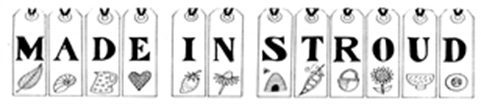 Fresh-n-local MarketsThe Baptist HallUnion StreetStroudGL5 2HEMobile:  07813 943237markets@fresh-n-local.co.uk Baptist Hall Arts and Crafts Market Application FormDear Stallholder,Thank you for expressing an interest in selling at The Baptist Hall indoor Arts and Crafts market. This market is for Arts and Crafts only, no food stalls will be allowed. We hope the indoor aspect will allow those whose work is not suited to outdoor trading to trade alongside the popular Stroud Farmers Market on Saturday mornings.This market is only open to Stroud based makers. Please note that there is no vehicular access to the Baptist Hall on Saturday mornings.Successful applicants will need to bring their stock to the Baptist Hall on Fridays and then arrive in the morning to set up their table for trading. Security is in place at the Hall overnight. Vehicles can be brought to the Baptist Hall for loading from 3.15pm, after the farmers market has packed away. This gives you time to pack up you stock before fetching your vehicle.The market runs from 9am – 2pm, setting up time is from 7.30am.There is a kitchen of the Hall and traders will be able to make a drink etc.Terms and Conditions:Stalls Cost £30, payable in advance.All traders stock must be delivered on the Friday before the market, time by arrangement.Stalls consist of a 3x2m floor space per pitch, which you may use as you wish. We have some 2mx1m tables, but you can also bring your own. We will only provide 1 table per stall.The Market Manager’s pitch allocation is final.Application forms must be submitted with either photographs or examples of the work in question.All stalls must provide Employers’ Liability and Public Liability insurance on application.Traders may only sell goods stated on submitted application forms.Traders will be responsible for the removal of all waste/rubbish they create.No subletting of stalls.No Food and Drink businesses allowed.Vehicles can be loaded from 3.15pm on Saturdays.The market organiser’s decision regarding the suitability of stalls is final.Looking forward to hearing from you,Kardien Gerbrands (Gerb), Market Organiser.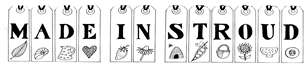 07813 943237markets@fresh-n-local.co.ukBaptist Hall Arts and Crafts Market Application Form Please write clearly as all the information provided will be used for correspondence, any illegible forms will not be processed.STALLHOLDER DETAILS (Block capitals please)Your Name: _________________________________________________________________________Company Name: _____________________________________________________________________Business Address:_____________________________________________________________________                               _____________________________________________________________________                               _____________________________________________________________________Postcode: ___________________                              Telephone no: ______________________________Email address: ____________________________  Web Site: __________________________________YOUR PRODUCT:Please list all the products or produce you intend to sell at the Arts and Crafts Markets: Please give as much information as possible. (Please use an extra sheet of paper if necessary)._______________________________________________________________________________________________________________________________________________________________________________________________________________________________________________________________________________________________________________________________________________________________________________________________________________________________Do you produce what you sell?      Yes                      No    Approximate price range of your goods: __________________________________________________Do you require electricity on your stall?    Yes                              No                (very limited supply) Will you be sharing your stall with another trader?  Yes                  No If yes, please supply the name of their business: ____________________________________________Has your proposed sharer completed an application form?  Yes                         No Please note:  All sharers must submit individual application forms with all relevant supporting documents.Please indicate which markets you wish to attend:2nd Saturdays 9am – 2pm @ £304th Saturdays 9am – 2pm @ £30Both Saturdays 9am – 2pm  Applicant Statement – Please tick to acknowledgeI agree to sell only the products I have listed in this application form.I agree to abide by the above and any local market rules.I have enclosed a copy of my public and product liability insurance.I have enclosed my completed risk assessment formSigned …………………………………………………………   Date ……………………………………………Please return this form and all the enclosures listed to:The Baptist Hall Arts and Crafts MarketMade in Stroud,The Baptist HallUnion StreetStroud,GLOSGL5 2HEEmail: markets@fresh-n-local.co.ukOn acceptance as a trader at any of the markets above, you will receive a booking form/invoice.RISK ASSESSMENT FORMPlease fill in or provide a copy of your own risk assessment.Please assess the risks on your stallPlease consider risks such as health and safety, hygiene, slip and trip hazards, cash handling and fire, along with steps you have taken to minimise those risks, including corona virus measures on your stall. Risks apply to staff as well as the general public. HazardThose at RiskSteps to Minimise Risk